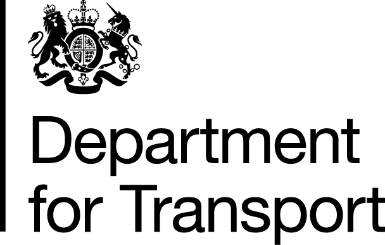 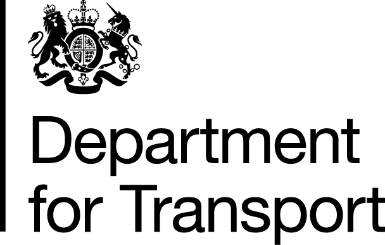 22 December 2021 OFFICIAL To whom it may concern, SPECIALIST PROFESSIONAL AND TECHNICAL SERVICES FRAMEWORK 2 Lot 1 - Technical consultancy, engineering advice, research, innovation and post implementation evaluation Reference T0218 TETI0049 Roadside vehicle noise measurement - Phase 3 DfT AWARD LETTER On behalf of the Secretary of State for Transport I am authorised to accept your proposal on 24 November 2021 for the above Package Order at the prices/rates quoted.  This Package Order start date is 22 December 2021, and the completion date is 31 January 2023 The authorised maximum Package Order cost is £224,335.32 (excluding VAT). This cost is not to be exceeded without prior written approval of the Commercial team at DfT. x is the DfT Project Sponsor and can be contacted direct on x to arrange an Inception Meeting.  Any queries relating to this letter and its contents should be sent via Bravo messaging. Yours faithfully Commercial Relationship Advisor, On Behalf of the Secretary of State for Transport Our ref: 	As stated below Your ref: 	 SPaTS 2 Lot 1 - Atkins Jacobs Joint Venture via Bravo  Department for Transport Group Commercial Directorate Great Minster House Horseferry Road London  SW1P 4DR Web Site: www.dft.gov.uk 